                                      Дружные ребята.25 июня наша страна отмечает  праздник - день дружбы и единение славян.Воспитатели Давыдова Е.А., Курлыкина О.В.,  вместе с детьми средней группы  провели мероприятие в парке, которое назвали «Дружные ребята».                                       Мы дружные ребята,                                       Не ссоримся совсем.                                       Мы дружные ребята,                                        Скажите это всем!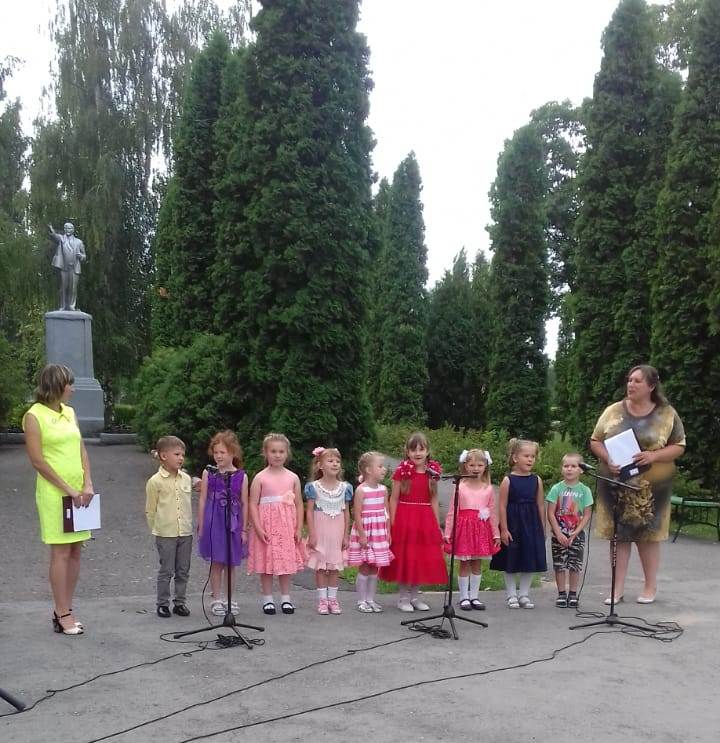 